2018 m. Dainų šventės  „Vardan tos...“ atributikos atidavimo grafikasAtributika atiduodama Lietuvos nacionaliniame kultūros centro (B. Radvilaitės g. 8, Vilnius)I aukšte, Didžiojoje salėje. Kiekvienam kolektyvui skirtas atskiras maišelis.  Visą savivaldybių atributiką atsiima savivaldybių darbo grupės (išskyrus folkloro kolektyvus, teatro kolektyvus). Liepos 1 – oji- paskutinė atributikos atidavimo diena.                 Atributikos atidavimo grafikas :Birželio 30  d. 7.30 - 20.00 val Liepos 1 d. 8.00 – 20.00 val. (paskutinė atributikos atsiėmimo diena , išskyrus užsienio lietuvius)Vilniečių kolektyvai  atributiką  atsiima:Birželio  30 d. 8.00  - 20.00 val Liepos 1 d. 8.00 – 20.00 val. (paskutinė atributikos atsiėmimo diena)Folkloro kolektyvų registracija į Dainų šventę atributika atiduodama:Liepos 2 d. 17.00 - 18.00 val.Liepos 3 d. 7.30 – 9.30 val. Mėgėjų teatrai registruojasi ir atributiką atsiima:Liepos 4 d. 7.30- 9.30 val. Užsienio lietuviai :Birželio 30 d. ir liepos 1 d. 9. 00 – 20.00 val. , liepos 2-4 d. 9.00-17.00 (pietų pertrauka 12:00-12:45) atributiką ir maitinimo talonus  pasiima  311 kabinete pas Eglę Ladigienę KOLEKTYVO MAIŠELYJE:Ženkleliai - visiemsDalyvio kortelės – visiemsViešojo transporto lipdukai visiems (juos užsiklijuoti ant akreditacinių kortelių)Šniūreliai kortelėms - visiemsDainų šventės maišelių tiek kiek iš viso dalyvių ir vadovųBukletai - vadovams (tiek kiek vadovų)Dainų šventės atmintinė (tiek kiek vadovų) SAVIVALDYBIŲ  DARBO GRUPĖMS (DELEGACIJOMS):1. Dainų šventės atmintinės- 22. Bukletai - 23. Ženkleliai 5. Tarnybos kortelės 6. Lipdukai ant akreditacijos kortelių7. Šniūreliai8. Maišeliai 2. TRANSPORTO LEIDIMAITransporto leidimai atiduodami  LNKC bibliotekoje.  (I aukštas dešinėje, įėjimas nuo teniso kortų). Birželio 30 d. -  8. 00- 19.00. Atsakingas Alfredas Mickus 8 68663906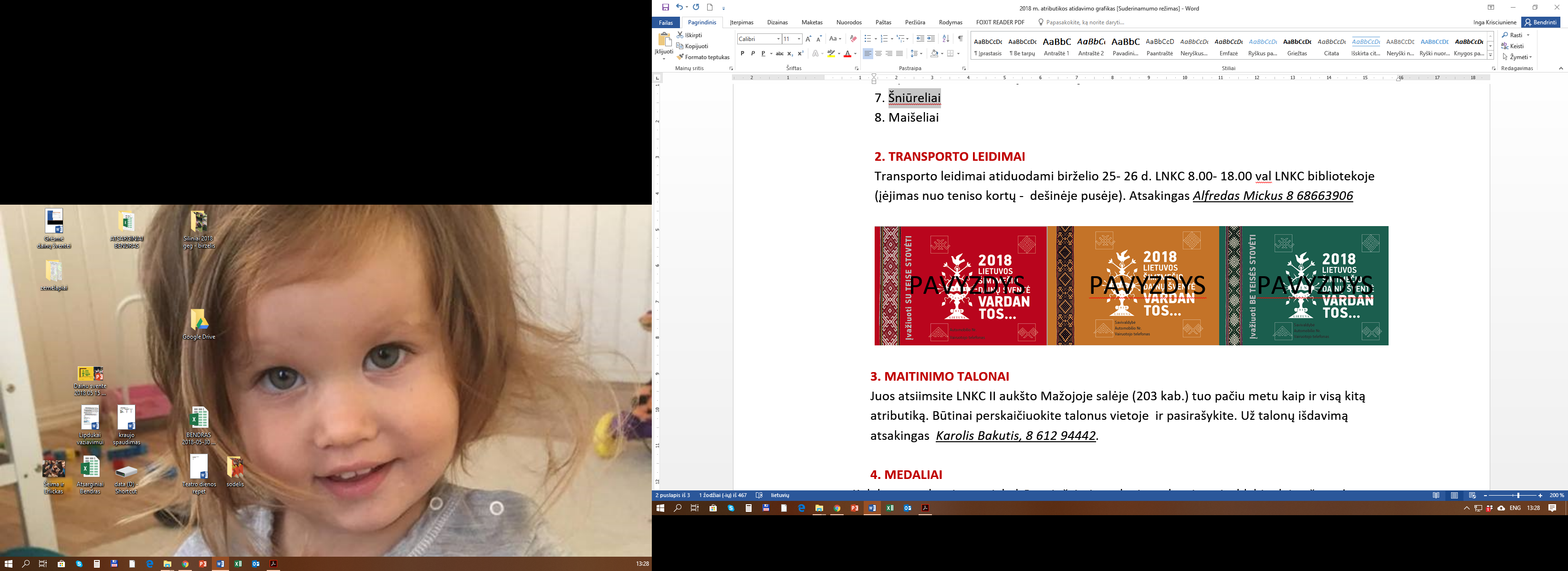 Savivaldybių darbo grupės gauna po 1 raudoną leidimą.Geltoną leidimą gauna visos likusios  transporto priemonės, negavę raudono ir žalio leidimoŽalią leidimą gauna kolektyvai, turintys didelius ir sunkius instrumentus (pučiamųjų orkestrai ir kolektyvai su kontrabosaisLeidimai galioja tik su užpildyta reikalinga informacija 3. MAITINIMO TALONAIJuos atsiimsite birželio 30 ir liepos 1 d. LNKC II aukšto Mažojoje salėje (203 kab.) tuo pačiu metu kaip ir visą kitą atributiką. Būtinai perskaičiuokite talonus vietoje  ir pasirašykite. Už talonų išdavimą atsakingas  Karolis Bakutis, 8 612 94442. Kotletų visiems pakaks. Svarbu pataikyti nueiti ten kur jie jūsų laukia. Sausiems daviniams (išskyrus šokių dienos nedidelius srautus) talonų negaminome. Padarysime jums lapus su kolektyvų pavadinimais ir dalyvių skaičiumi. Su tuo lapu einate pas maitintojus ir gauname maišą supakuotą jūsų kolektyvui sausų davinių. Sausus davinius duodame tose situacijoje, kuriose prašo kūrybinės grupės, nes kitaip neišeina pamaitinti. Išvažiuojant visiems (be filharmonijos vokalinių ir be vienadienių) priklauso pusryčiai. Jei ketinate išvykti  tuoj po renginio, naktį, bandykite susitarti susiorganizuoti pusryčius iš anksto sausu daviniu. Kūrybiškai subendraukite su maitintojais, kai kažkada atveš pusryčius. Atvykdami susiskaičiuokite kiek kokių maitinimo talonų turite gauti. Atvykus reikės susiskaičiuoti, pasitikrinti vietoje ir pasirašyti 4.SAVIVALDYBIŲ DARBO GRUPIŲ (DELEGACIJŲ MAITINIMAS)Pusryčius gaunate ten , kur gyvenateBirželio 30 liepos 1 d. – Kalnų parke palapinėse (kitur dar nėra maitinimo)Liepos2,3,4 d. – Futbolo federacijos stadione (šokių diena)Liepos 5, 6 Vingio parke, palapinėse už estrados (6 d. vakare sausas davinys po koncerto) Talonai darbo grupėms atskiruose vokuose.MEDALIAI      Kolektyvų vadovai, merai, kultūros ir švietimo skyrių vadovai, savivaldybių dainų šventės   koordinatoriai ir įstaigos turinčios daugiau nei  7  kolektyvus.  Jie gaus dainų šventės medalius ir padėkos lapus prie medalių. Jie bus supakuoti į dėžes kiekvienai savivaldybei  ir visi atiduodami savivaldybių koordinatoriams. Planuojam atiduoti kartu su atributika (jei nespėsim supakuoti savivaldybėmis, pranešime kurią dainų šventės  dieną  atsiimti).  Po šventės savivaldybėse juos iškilmingai įteiksite.Kelios pastabos dėl medalių: Jei vadovas turi kelis kolektyvus, deja medalį gauna vieną. Jei vadovas turi kolektyvus keliose savivaldybėse, medalis bus kažkurioje vienoje savivaldybės dėžėje. Jei koks nors vadovas yra kūrybinėje grupėje – jo medalis bus ne prie savivaldybės, bet prie kūrybinės grupės. Jie išdalinami atskiraiMedalius atsiimti LNKC Didžiojoje salėje. Už medalių išdavimą atsakinga Asta Motuzienė, 8 682 30846.7.Dainų šventės atmintinė. Atvykę į Vilnių visi kolektyvų vadovai, koordinatoriai gausite po atmintinę, kur sudėjome visą aktualią informaciją: repeticijų, maitinimo grafikus, kontaktus, policijos, gaisrininkų, medikų, veterinarijos patarimus, eitynių schemas, nemokamų  muziejų koordinates ir kt.Oi, laukiam, laukiam... Iki pasimatymo Vilniuje. Nebandykit  į Vilnių suvežti visos Lietuvos lietaus, patys jau turim to gero į valias, bet dėl visa pikta atsivežkite  lietpalčius nuo jo.  Atributika atiduodama tik su šypsenom ir  su plačiom.... mes taip pat bandysim išsaugoti gabalėlį jumoro jausmo.Ir ko gero medalis priklausytų tam, kas iki galo perskaitė mano rašliavas.......Dainų šventės koordinatorė Inga Kriščiūnienė, 85 261 25 94, 8 67818934